                  Podpis dospěláka:                                                                 Podpis Objevitele:27. týden4. 3. – 8. 3. 2024Co mám zvládnout tento týden?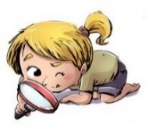 Jak se mi 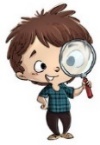 dařilo?Jak se mi dařilo?Jak se mi dařilo?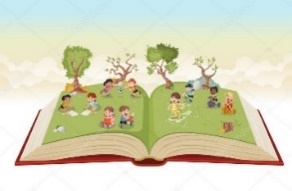 Čtu si ze své knížky. V centrech aktivit plním zadané úkoly z českého jazyka.Píši příběh podle zadaných kritérií.MATEMATIKA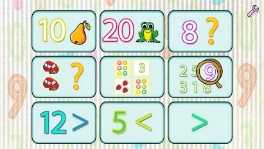 Počítám do 80 (porovnám čísla, sečtu je a odečtu).MATEMATIKAV centrech aktivit plním zadané úkoly z matematiky.Vytvořím střih pro jeviště. Násobím 10.PRVOUKA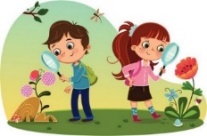 Výprava do části Prahy 8 – Střížkov.PRVOUKAUrčím, kolik je hodin – výstupní práce. 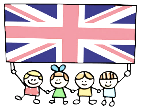 Reaguji slovně i svými aktivitami na anglické pokyny.Procvičuji slovíčka.MÁ VÝZVA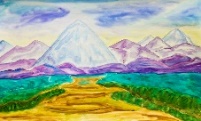 MÁ VÝZVADOMÁCÍ PŘÍPRAVA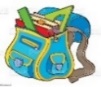 Každý den napíšu perem pečlivě, čitelně a správně dvě věty do Deníku. Mohu vypracovat dobrovolné úkoly z ČJ a M. Nachystám si věci na čtvrteční výpravu.Každý den napíšu perem pečlivě, čitelně a správně dvě věty do Deníku. Mohu vypracovat dobrovolné úkoly z ČJ a M. Nachystám si věci na čtvrteční výpravu.Každý den napíšu perem pečlivě, čitelně a správně dvě věty do Deníku. Mohu vypracovat dobrovolné úkoly z ČJ a M. Nachystám si věci na čtvrteční výpravu.Každý den napíšu perem pečlivě, čitelně a správně dvě věty do Deníku. Mohu vypracovat dobrovolné úkoly z ČJ a M. Nachystám si věci na čtvrteční výpravu.Milí rodiče a Objevitelé, děkuji vám všem za krásný narozeninový den. Děkuji za květiny, dobroty, přáníčka, dárečky, dort…..za to že někteří rodiče dorazili osobně. Byl, je a bude to pro mě nezapomenutelný zážitek. 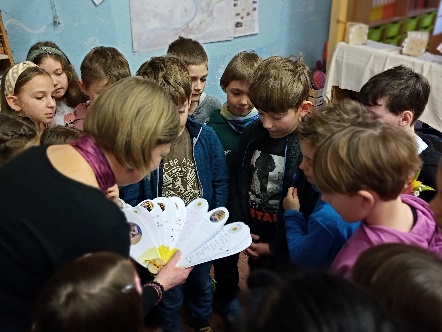 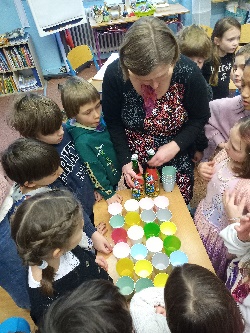 Každé úterý, až do 7. 5. budou ve třídě učit studentky pedagogické fakulty Kristýna, Iveta a Maruška. Výuku si v některých hodinách také povede studentka Anička, která s námi trávila zimní období. Moc si přejeme, aby se děvčatům u nás líbilo. V průběhu týdne prozkoumáme v centrech aktivit další část Prahy 8 – Střížkov. Ve čtvrtek se do této malé části Prahy 8 vypravíme. S sebou si ve čtvrtek vezměte kartičku do knihovny, kdyby byl čas, stavíme se v Libni. S sebou je potřeba vhodné sportovní oblečení a obutí podle počasí, batůžek, deník, penál, svačina, pití a pytlíček Objevitele. Chystané společné akce: 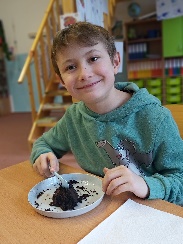 V úterý 12. 3. vyrazíme do Holešovic na interaktivní program Lovci znaků.Cena 90,- Kč na účet nebo hotově do pondělí 11.3.Úterý 12. 3. od 17:00 do cca 19:00 Lyžáková afterparty s promítáním fotek, videí, povídáním, hraním, zpíváním a zavzpomínáním si na společný lyžák. Za drobné občerstvení budeme rádi, pití zajistíme. Čtvrtek 21. 3. jarně velikonoční dílna od 16:00 do cca 19:00 pokud bude dostatek proutků, pleteme pomlázky a velikonočně tvoříme. Velikonoční jarmark proběhne ve středu 27. 3. na školní zahradě.Krásné předjarní březnové dny přeje Lucka a Alice.Milí rodiče a Objevitelé, děkuji vám všem za krásný narozeninový den. Děkuji za květiny, dobroty, přáníčka, dárečky, dort…..za to že někteří rodiče dorazili osobně. Byl, je a bude to pro mě nezapomenutelný zážitek. Každé úterý, až do 7. 5. budou ve třídě učit studentky pedagogické fakulty Kristýna, Iveta a Maruška. Výuku si v některých hodinách také povede studentka Anička, která s námi trávila zimní období. Moc si přejeme, aby se děvčatům u nás líbilo. V průběhu týdne prozkoumáme v centrech aktivit další část Prahy 8 – Střížkov. Ve čtvrtek se do této malé části Prahy 8 vypravíme. S sebou si ve čtvrtek vezměte kartičku do knihovny, kdyby byl čas, stavíme se v Libni. S sebou je potřeba vhodné sportovní oblečení a obutí podle počasí, batůžek, deník, penál, svačina, pití a pytlíček Objevitele. Chystané společné akce: V úterý 12. 3. vyrazíme do Holešovic na interaktivní program Lovci znaků.Cena 90,- Kč na účet nebo hotově do pondělí 11.3.Úterý 12. 3. od 17:00 do cca 19:00 Lyžáková afterparty s promítáním fotek, videí, povídáním, hraním, zpíváním a zavzpomínáním si na společný lyžák. Za drobné občerstvení budeme rádi, pití zajistíme. Čtvrtek 21. 3. jarně velikonoční dílna od 16:00 do cca 19:00 pokud bude dostatek proutků, pleteme pomlázky a velikonočně tvoříme. Velikonoční jarmark proběhne ve středu 27. 3. na školní zahradě.Krásné předjarní březnové dny přeje Lucka a Alice.Milí rodiče a Objevitelé, děkuji vám všem za krásný narozeninový den. Děkuji za květiny, dobroty, přáníčka, dárečky, dort…..za to že někteří rodiče dorazili osobně. Byl, je a bude to pro mě nezapomenutelný zážitek. Každé úterý, až do 7. 5. budou ve třídě učit studentky pedagogické fakulty Kristýna, Iveta a Maruška. Výuku si v některých hodinách také povede studentka Anička, která s námi trávila zimní období. Moc si přejeme, aby se děvčatům u nás líbilo. V průběhu týdne prozkoumáme v centrech aktivit další část Prahy 8 – Střížkov. Ve čtvrtek se do této malé části Prahy 8 vypravíme. S sebou si ve čtvrtek vezměte kartičku do knihovny, kdyby byl čas, stavíme se v Libni. S sebou je potřeba vhodné sportovní oblečení a obutí podle počasí, batůžek, deník, penál, svačina, pití a pytlíček Objevitele. Chystané společné akce: V úterý 12. 3. vyrazíme do Holešovic na interaktivní program Lovci znaků.Cena 90,- Kč na účet nebo hotově do pondělí 11.3.Úterý 12. 3. od 17:00 do cca 19:00 Lyžáková afterparty s promítáním fotek, videí, povídáním, hraním, zpíváním a zavzpomínáním si na společný lyžák. Za drobné občerstvení budeme rádi, pití zajistíme. Čtvrtek 21. 3. jarně velikonoční dílna od 16:00 do cca 19:00 pokud bude dostatek proutků, pleteme pomlázky a velikonočně tvoříme. Velikonoční jarmark proběhne ve středu 27. 3. na školní zahradě.Krásné předjarní březnové dny přeje Lucka a Alice.Milí rodiče a Objevitelé, děkuji vám všem za krásný narozeninový den. Děkuji za květiny, dobroty, přáníčka, dárečky, dort…..za to že někteří rodiče dorazili osobně. Byl, je a bude to pro mě nezapomenutelný zážitek. Každé úterý, až do 7. 5. budou ve třídě učit studentky pedagogické fakulty Kristýna, Iveta a Maruška. Výuku si v některých hodinách také povede studentka Anička, která s námi trávila zimní období. Moc si přejeme, aby se děvčatům u nás líbilo. V průběhu týdne prozkoumáme v centrech aktivit další část Prahy 8 – Střížkov. Ve čtvrtek se do této malé části Prahy 8 vypravíme. S sebou si ve čtvrtek vezměte kartičku do knihovny, kdyby byl čas, stavíme se v Libni. S sebou je potřeba vhodné sportovní oblečení a obutí podle počasí, batůžek, deník, penál, svačina, pití a pytlíček Objevitele. Chystané společné akce: V úterý 12. 3. vyrazíme do Holešovic na interaktivní program Lovci znaků.Cena 90,- Kč na účet nebo hotově do pondělí 11.3.Úterý 12. 3. od 17:00 do cca 19:00 Lyžáková afterparty s promítáním fotek, videí, povídáním, hraním, zpíváním a zavzpomínáním si na společný lyžák. Za drobné občerstvení budeme rádi, pití zajistíme. Čtvrtek 21. 3. jarně velikonoční dílna od 16:00 do cca 19:00 pokud bude dostatek proutků, pleteme pomlázky a velikonočně tvoříme. Velikonoční jarmark proběhne ve středu 27. 3. na školní zahradě.Krásné předjarní březnové dny přeje Lucka a Alice.Milí rodiče a Objevitelé, děkuji vám všem za krásný narozeninový den. Děkuji za květiny, dobroty, přáníčka, dárečky, dort…..za to že někteří rodiče dorazili osobně. Byl, je a bude to pro mě nezapomenutelný zážitek. Každé úterý, až do 7. 5. budou ve třídě učit studentky pedagogické fakulty Kristýna, Iveta a Maruška. Výuku si v některých hodinách také povede studentka Anička, která s námi trávila zimní období. Moc si přejeme, aby se děvčatům u nás líbilo. V průběhu týdne prozkoumáme v centrech aktivit další část Prahy 8 – Střížkov. Ve čtvrtek se do této malé části Prahy 8 vypravíme. S sebou si ve čtvrtek vezměte kartičku do knihovny, kdyby byl čas, stavíme se v Libni. S sebou je potřeba vhodné sportovní oblečení a obutí podle počasí, batůžek, deník, penál, svačina, pití a pytlíček Objevitele. Chystané společné akce: V úterý 12. 3. vyrazíme do Holešovic na interaktivní program Lovci znaků.Cena 90,- Kč na účet nebo hotově do pondělí 11.3.Úterý 12. 3. od 17:00 do cca 19:00 Lyžáková afterparty s promítáním fotek, videí, povídáním, hraním, zpíváním a zavzpomínáním si na společný lyžák. Za drobné občerstvení budeme rádi, pití zajistíme. Čtvrtek 21. 3. jarně velikonoční dílna od 16:00 do cca 19:00 pokud bude dostatek proutků, pleteme pomlázky a velikonočně tvoříme. Velikonoční jarmark proběhne ve středu 27. 3. na školní zahradě.Krásné předjarní březnové dny přeje Lucka a Alice.